Latitude and Longitude World Map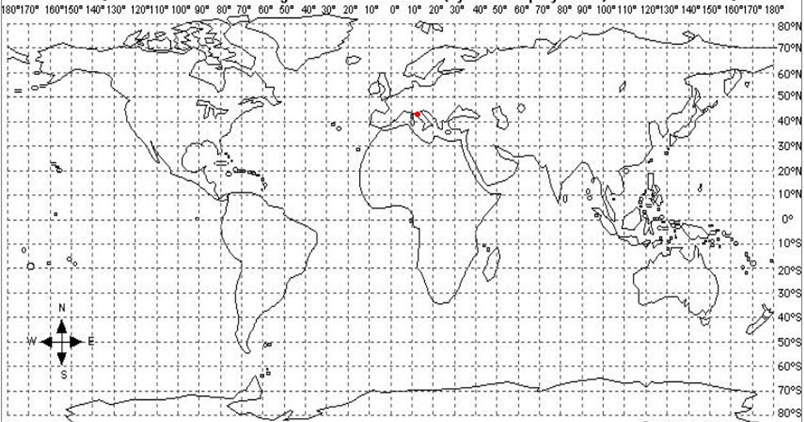 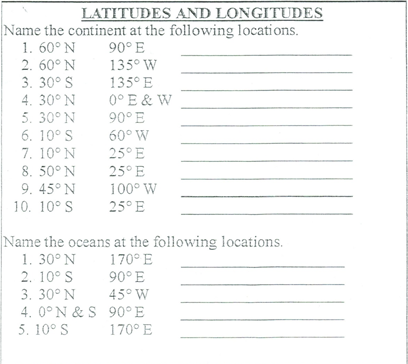 